Исковое заявление о взыскании задолженности по заработной платеИстцы являются работниками швейного цеха в организации. Все истцы являются инвалидами. Между каждым из них с организацией заключен трудовой договор. Последние месяцы, в нарушение требований ТК РФ, истцам не выплачивается заработная плата. Истцы неоднократно обращались к организации с устными требованиями о выплате задолженности по заработным платам, на что они получали немотивированные отказы. Данные действия со стороны организации, по задержке выплаты заработной платы, грубейшим образом нарушают права истцов как работников. При этом, в связи с невыплатой истцам, инвалидам III группы по слуху, заработной платы в течение длительного времени, всем им были причинены значительные нравственные страдания по вине организации. Истцы просят суд взыскать с организации в их пользу задолженность по выплате заработной платы. Взыскать с организации проценты за просрочку выплаты заработной платы.В ________________ районный суд г. _________
__________________________________Истцы:
1. ____________________________
Адрес:_________________________
2. ____________________________
Адрес:_________________________
3. ____________________________
Адрес:_________________________
4. ____________________________
Адрес:_________________________
5. ____________________________
Адрес:_________________________
6. ____________________________
Адрес:_________________________
7. ____________________________
Адрес:_________________________Ответчик:
Общество с ограниченной ответственностью «_______________________» 
Адрес: __________________________Исковое заявление
о взыскании задолженности по заработной плате, процентов, 
компенсации морального вредаМы, _________________________________________________________
_____________________________________________________________ являемся работниками швейного цеха, Общества с ограниченной ответственностью «_____________» (далее Работодатель). Все мы являемся инвалидами III группы по слуху.Между каждым из нас и Работодателем заключен трудовой договор, в соответствии с требованиями которого, одной из обязанностей Работодателя является оплата труда Работника за выполнение им трудовых обязанностей.
В силу ряда причин, которые Работодатель отказывается объяснять, последние месяцы, в нарушение требований ТК РФ, нам не выплачивается заработная плата.Так, задолженность по выплате заработной платы ______________ за период с __________ г. по настоящее время составляет ________ руб. __ коп.
Задолженность по выплате заработной платы ___________ за период с _____________ г. по настоящее время составляет __________ руб. __ коп. 
Задолженность по выплате заработной платы ________________ за период с _________ г. по настоящее время составляет _________ руб. __ коп.
Задолженность по выплате заработной платы ________________ составляет __________ руб. __ коп.
Задолженность по выплате заработной платы ______________ составляет __________ руб. __ коп.
Задолженность по выплате заработной платы ______________ составляет __________ руб. __ коп.
Задолженность по выплате заработной платы ______________ составляет __________ руб. __ коп.Мы неоднократно обращались к Работодателю с устными требованиями о выплате задолженности по заработным платам, на что получали немотивированные отказы. Отказывали нам так же и в получении справок по форме ________. Такую справку бухгалтерия ООО «______________», после многочисленных обращений и жалоб, выдала лишь ____________
Более того, осуществление трудовой деятельности нами не прекращалось, в виду частых обещаний Работодателя погасить вышеуказанные задолженности по выплате заработной платы.Данные действия со стороны Работодателя, по задержке выплаты заработной платы, грубейшим образом нарушают наши права как Работников.
При этом, в связи с невыплатой нам, инвалидам III группы по слуху, заработной платы в течение длительного времени (в некоторых случаях срок задержки доходит до полугода), всем нам были причинены значительные нравственные страдания по вине Работодателя.Как указывается в ст. 37 Конституции РФ труд свободен. Принудительный труд запрещен.Каждый имеет право на труд в условиях, отвечающих требованиям безопасности и гигиены, на вознаграждение за труд без какой бы то ни было дискриминации и не ниже установленного федеральным законом минимального размера оплаты труда, а также право на защиту от безработицы.Так же, в соответствии со ст. 136 ТК РФ заработная плата выплачивается непосредственно работнику, за исключением случаев, когда иной способ выплаты предусматривается федеральным законом или трудовым договором.
Заработная плата выплачивается не реже чем каждые полмесяца в день, установленный правилами внутреннего трудового распорядка, коллективным договором, трудовым договором.На основании ст. 142 ТК РФ Работодатель и (или) уполномоченные им в установленном порядке представители работодателя, допустившие задержку выплаты работникам заработной платы и другие нарушения оплаты труда, несут ответственность в соответствии с ТК РФ и иными федеральными законами.В соответствии со ст. 5.27 КоАП РФ нарушение законодательства о труде и об охране труда влечет наложение административного штрафа на должностных лиц в размере от одной тысячи до пяти тысяч рублей; на юридических лиц - от тридцати тысяч до пятидесяти тысяч рублей или административное приостановление деятельности на срок до девяноста суток.Так, в соответствии со ст. 236 ТК РФ при нарушении работодателем установленного срока соответственно выплаты заработной платы, оплаты отпуска, выплат при увольнении и (или) других выплат, причитающихся работнику, работодатель обязан выплатить их с уплатой процентов (денежной компенсации) в размере не ниже одной трехсотой действующей в это время ставки рефинансирования Центрального банка Российской Федерации от невыплаченных в срок сумм за каждый день задержки начиная со следующего дня после установленного срока выплаты по день фактического расчета включительно. 
Размер выплачиваемой работнику денежной компенсации может быть повышен коллективным договором, локальным нормативным актом или трудовым договором. Обязанность выплаты указанной денежной компенсации возникает независимо от наличия вины работодателя.Исходя из количества дней задержки для каждого человека, рассчитать количество процентов по формуле:
Количество дней * сумму задолженности по ЗП * ______ = сумма процентов
Где:
___ – ставка рефинансирования ЦБ
Так же, в соответствии со ст. 237 ТК РФ Моральный вред, причиненный работнику неправомерными действиями или бездействием работодателя, возмещается работнику в денежной форме в размерах, определяемых соглашением сторон трудового договора.
В случае возникновения спора факт причинения работнику морального вреда и размеры его возмещения определяются судом независимо от подлежащего возмещению имущественного ущерба.Таким образом, в случае отказа или возникновения спора о компенсации нам причиненного морального вреда, мы вынуждены будем обратиться в суд, за защитой своих нарушенных трудовых прав.Более того, в соответствии с п. 63 Постановления Пленума Верховного Суда РФ «О применении судами Российской Федерации Трудового кодекса Российской Федерации» учитывая, что ТК РФ не содержит каких-либо ограничений для компенсации морального вреда и в иных случаях нарушения трудовых прав работников, суд в силу ст. 21 (абзац четырнадцатый части первой) и 237 ТК РФ вправе удовлетворить требование работника о компенсации морального вреда, причиненного ему любыми неправомерными действиями или бездействием работодателя, в том числе и при нарушении его имущественных прав (например, при задержке выплаты заработной платы).В соответствии со статьей 237 кодекса компенсация морального вреда возмещается в денежной форме в размере, определяемом по соглашению работника и работодателя, а в случае спора факт причинения работнику морального вреда и размер компенсации определяются судом независимо от подлежащего возмещению имущественного ущерба.Размер компенсации морального вреда определяется судом исходя из конкретных обстоятельств каждого дела с учетом объема и характера причиненных работнику нравственных или физических страданий, степени вины работодателя, иных заслуживающих внимания обстоятельств, а также требований разумности и справедливости.Размер компенсации морального вреда, причиненного каждому из нас, за весь период задержки выплаты заработной платы составляет ___________________ руб. _______ коп. для каждого Работника.Таким образом, Работодателем грубейшим образом нарушаются требования Трудового законодательства Российской Федерации.При этом, для восстановления своих нарушенных прав мы, как люди, не имеющие юридических навыков и знаний, были вынуждены обратиться за профессиональной юридической помощью. Так, в соответствии (указать документ, на основании которого осуществлялась юр. помощь, квитанции об оплате по договору и какие именно услуги были оказаны)
Все юридические услуги были оказаны нам добросовестно и в полном объеме. Все расходы на оплату юридических услуг были понесены нами фактически, в связи с чем, считаем разумным взыскать с ответчика все, фактические понесенные нами расходы на оплату юридических услуг.Так, в соответствии со ст. 98 ГПК РФ стороне, в пользу которой состоялось решение суда, суд присуждает возместить с другой стороны все понесенные по делу судебные расходы.
Так же, в соответствии со ст. 100 ГПК РФ стороне, в пользу которой состоялось решение суда, по ее письменному ходатайству суд присуждает с другой стороны расходы на оплату услуг представителя в разумных пределах.На основании изложенного и руководствуясь ст. 131,132 ГПК РФПРОСИМ:1. Взыскать с Ответчика в пользу Истцов задолженность по выплате заработной платы;
2. Взыскать с Ответчика в пользу Истцов проценты за просрочку выплаты заработной платы в соответствии со ст. 236 ТК РФ;
3. Взыскать с Ответчика в пользу Истцов расходы, связанные с ведением дела в суде в размере __________Приложение:
1. Копии трудовых договоров;
2. Копии справок;
3. Указать иные документы1._________________________________________________________2._________________________________________________________3._________________________________________________________4._________________________________________________________5._________________________________________________________6.__________________________________________________________7.__________________________________________________________

« »____________ г.ВНИМАНИЕ! Раз вы скачали бесплатно этот документ с сайта ПравПотребитель.РУ, то получите заодно и бесплатную юридическую консультацию!  Всего 3 минуты вашего времени:Достаточно набрать в браузере http://PravPotrebitel.ru/, задать свой вопрос в окошке на главной странице и наш специалист сам перезвонит вам и предложит законное решение проблемы!Странно.. А почему бесплатно? Все просто:Чем качественней и чаще мы отвечаем на вопросы, тем больше у нас рекламодателей. Грубо говоря, наши рекламодатели платят нам за то, что мы помогаем вам! Пробуйте и рассказывайте другим!
*** P.S. Перед печатью документа данный текст можно удалить..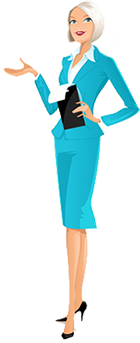 